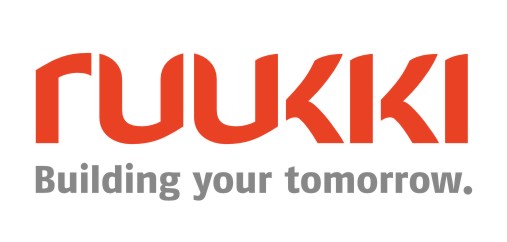 16 июня 2017, Москва Пресс-релизКомпания Ruukki Construction выступила принимающей стороной очередной встречи клуба HSE (Health, Safety&Environment) специалистов промышленных предприятий Калужской области. Встреча была посвящена обмену опытом по снижению и предупреждению травматизма и несчастных случаев на производстве, так же была затронута тема автоматизации рабочего места специалиста по охране труда (ОТ).  Во встрече приняли участие главные HSE специалисты 11 предприятий различных отраслей промышленности, среди которых представители компаний ООО «Фольксваген Рус», L'Oreal, General Electric, GEFCO и другие.Система охраны труда на предприятии в целом направлена на снижение количества инцидентов и как следствие травматизма, а также несчастных случаев на производстве. В ходе мероприятия специалисты обсуждали применение в работе различных систем и методик по ОТ, были затронуты актуальные моменты работы с коллективом, уменьшающие риск травматизма и ситуаций, которые могут привести к возникновению несчастных случаев на производстве. Так одним из факторов, имеющих серьезное влияние на поведение людей была отмечена необходимость в тщательной проработке методик и процедур различных производственных операций, а так же строгое выполнение их при ежедневной рутине.  Автоматизация рабочего места специалистов по охране труда (ОТ), применение различных продуктов и IT технологий для управления системой охраны труда на предприятии – одни из наиболее актуальных вопросов для специалиста HSE. В процессе управления системой охраны труда на предприятии, ответственный сотрудник вынужден обрабатывать и систематизировать большой объем информации. Отсутствие контроля за выдачей средств индивидуальной защиты, а также обучением работника, состоянием его здоровья и состоянием рабочего места может значительно увеличить риск травматизма на предприятии. В условиях современного производства исключение риска травматизма, сохранение жизни и здоровья работников - одна из ключевых задач предприятия.В ходе мероприятия специалисты обсуждали изменения законодательства РФ в области охраны труда, а также порядок применения штрафных санкций за нарушения требований ОТ, размер которых в последнее время значительно вырос и может достигать десятков миллионов рублей. Автоматизация рабочего места специалиста по ОТ отчасти направлена и на исключение системных ошибок в учете информации, которые могут повлечь за собой значительные финансовые риски для предприятия.Участники встречи делились опытом внедрения программных продуктов, направленных на помощь специалисту. Представители компании «Техэксперт» выступили с презентацией своего обновленного продукта «АРМ ИОТ». Представители компаний «Континенталь» и «КРАФТВЭЙ КОРПОРЭЙШН ПЛС» поделились опытом работы с предыдущей версией данного модуля. В завершении мероприятия была проведена экскурсия по предприятию Ruukki Construction, где  участники смогли ознакомиться с технологией производства, порядком применения и видами средств индивидуальной защиты на рабочих местах, а также оценить систему предупреждения производственного травматизма в компании Руукки.О Ruukki ConstructionRuukki Construction обслуживает потребителей в сфере строительства. Мы предлагаем полный диапазон продукции и услуг - от проектирования до установки, что помогает развивать деятельность наших корпоративных клиентов, среди которых инвесторы и строительные компании. Наши индивидуальные клиенты - кровельщики, которым мы предлагаем изделия и монтажные услуги под торговыми марками Plannja и Ruukki. Кроме розничных предприятий, мы предлагаем кровельщикам услуги через магазины Ruukki Express и пункты обслуживания Plannja в 9 странах. В Ruukki Construction работает порядка 3 000 человек на 15 производственных предприятиях в Европе. Сопоставимые чистые продажи в 2015 году составили 5,374млн. шведских крон.(~ 574 млн. ЕВРО).Ruukki Construction является дочерней компанией SSAB. SSAB - это сталелитейная компания, которая базируется в странах Северной Европы и США и действует более чем в 50 странах мира. Акции компании котируются на фондовой бирже NASDAQ OMX в Стокгольме. www.ruukki.com.